ROTEIRO DE ESTUDOS DE GEOMETRIA DO 8º ANO: PERÍODO 20/04 a 24/04Professoras: Luciene 8ºA e Karina 8ºBVocê deverá realizar as atividades em seu caderno com o título: Atividadesdomiciliar referente a 2 aulas sendo do período de 20/04 a 24/04.Podendo, as atividades, serem impressas ou como forma de cópia.ATENÇÃO: Todas as resoluções deverão estar registradas, aquelas que são possíveis, não apenas as respostas.Fique atento (a)! Você poderá usar o livro didático e outras fontes como: vídeo aula e outros instrumentos que achar necessário para auxiliar na resolução dos mesmos. Bons estudos!!!Pontos Notáveis de um TriânguloConforme se pode ver na ilustração abaixo, é possível traçar quatro segmentos de reta num triângulo, cada um com diferentes características. A partir destes quatro tipos diferentes de divisões do triângulo, conseguimos encontrar quatro pontos notáveis no triângulo. Na tabela está presente um resumo das principais caraterísticas desses pontos.Altura: segmento de reta a unir a base com o vértice oposto formando um ângulo reto com esta.Bissetriz: segmento de reta a unir a base com a bissetriz do vértice oposto.Mediana: segmento de reta a unir o ponto médio da base com o vértice oposto.Mediatriz: segmento de reta, partindo do ponto médio da base e formando um ângulo reto com esta.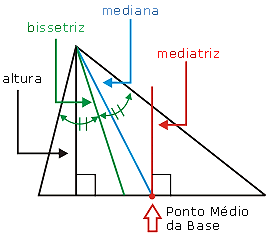 Sugestão de podcast (áudio) explicando como se encontra os pontos notáveis: https://mundoeducacao.bol.uol.com.br/matematica/pontos-notaveis-triangulo.htmTexto do livro páginas 161 à 163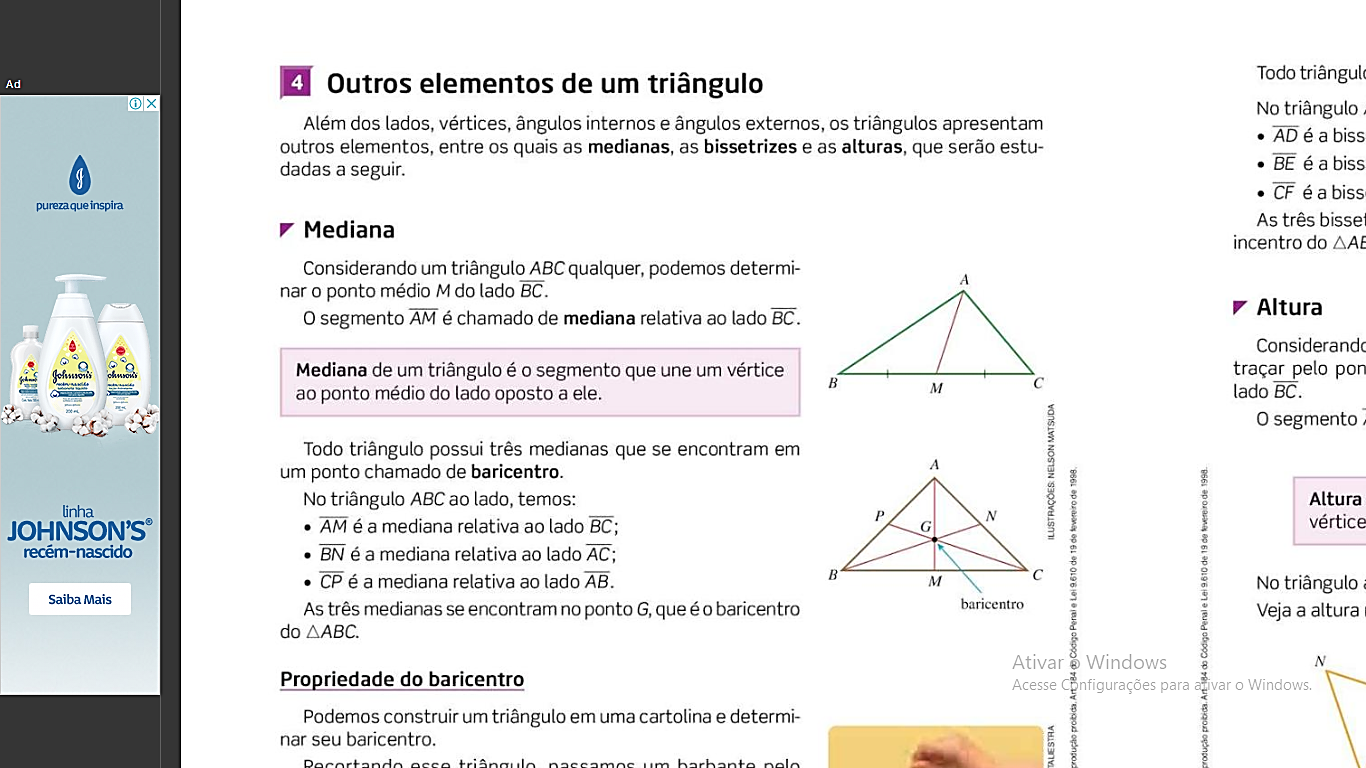 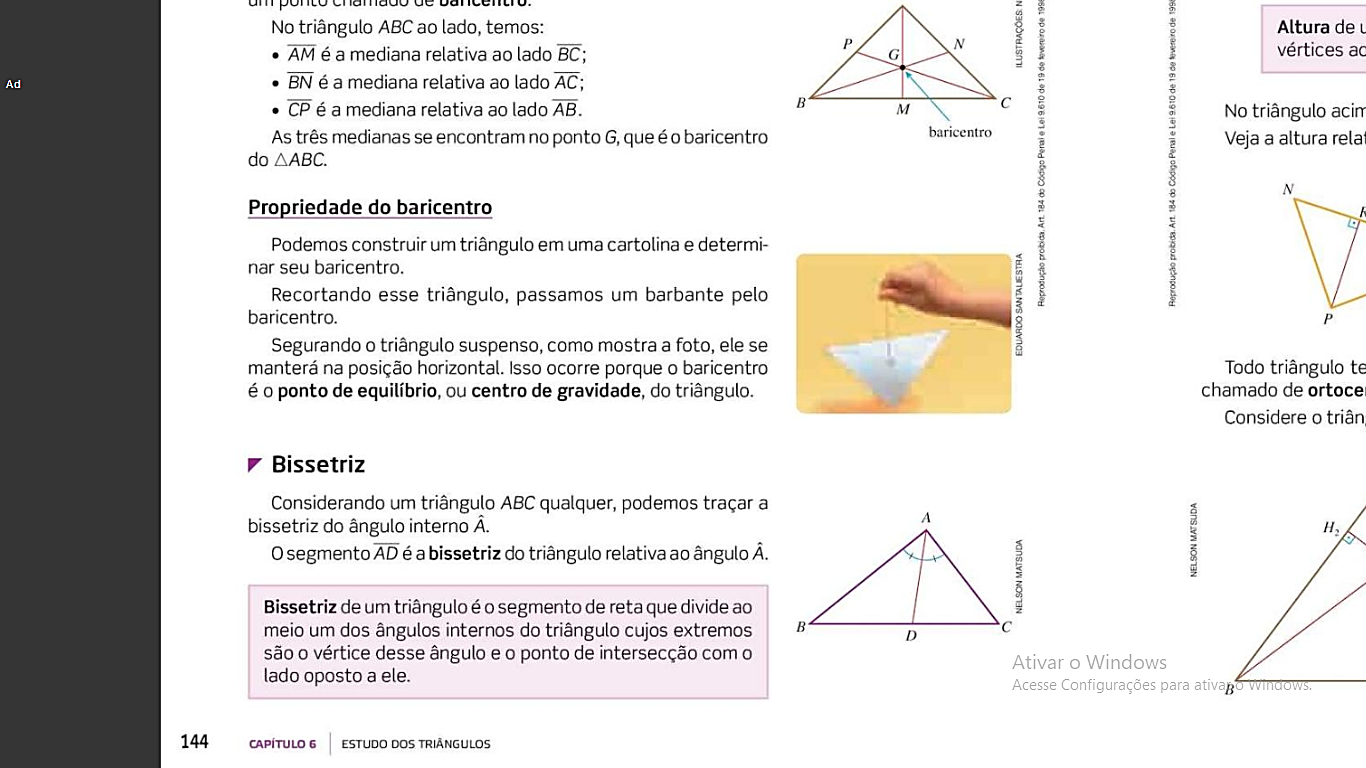 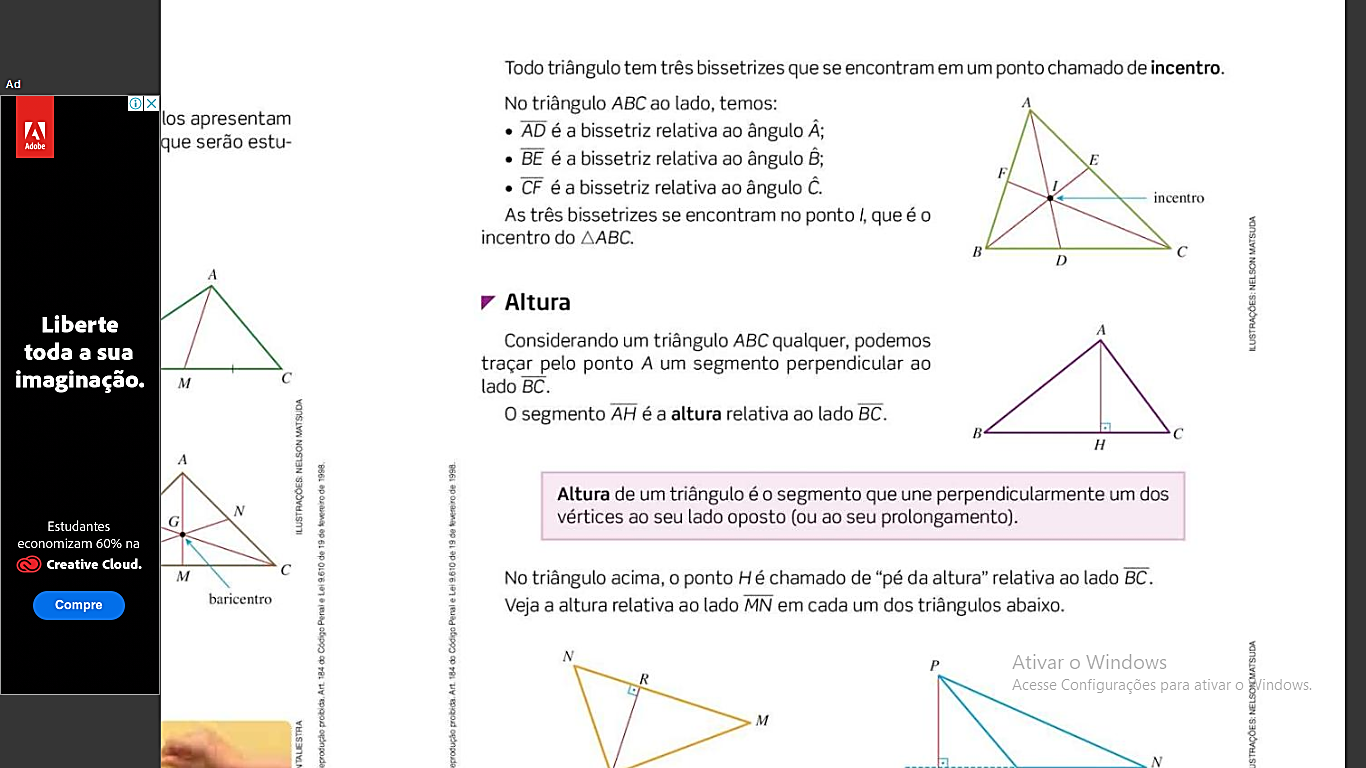 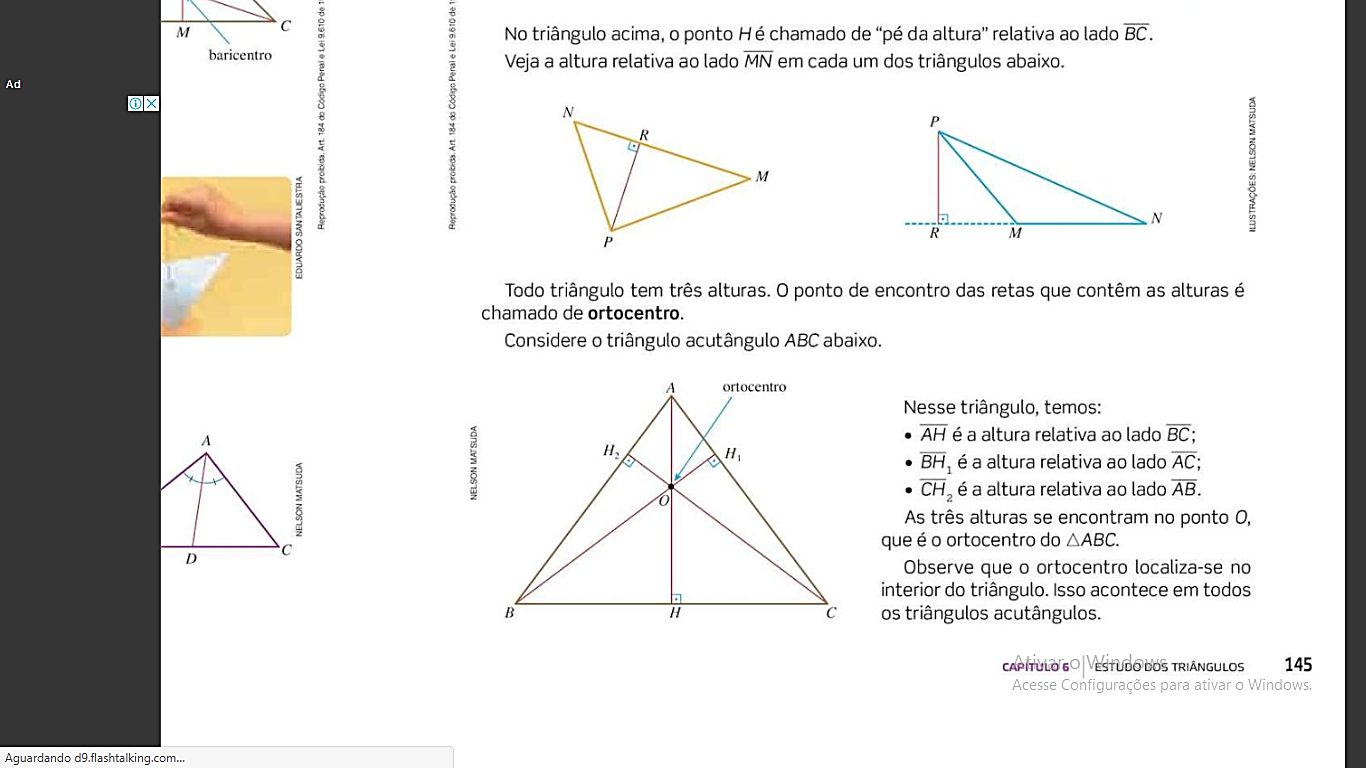 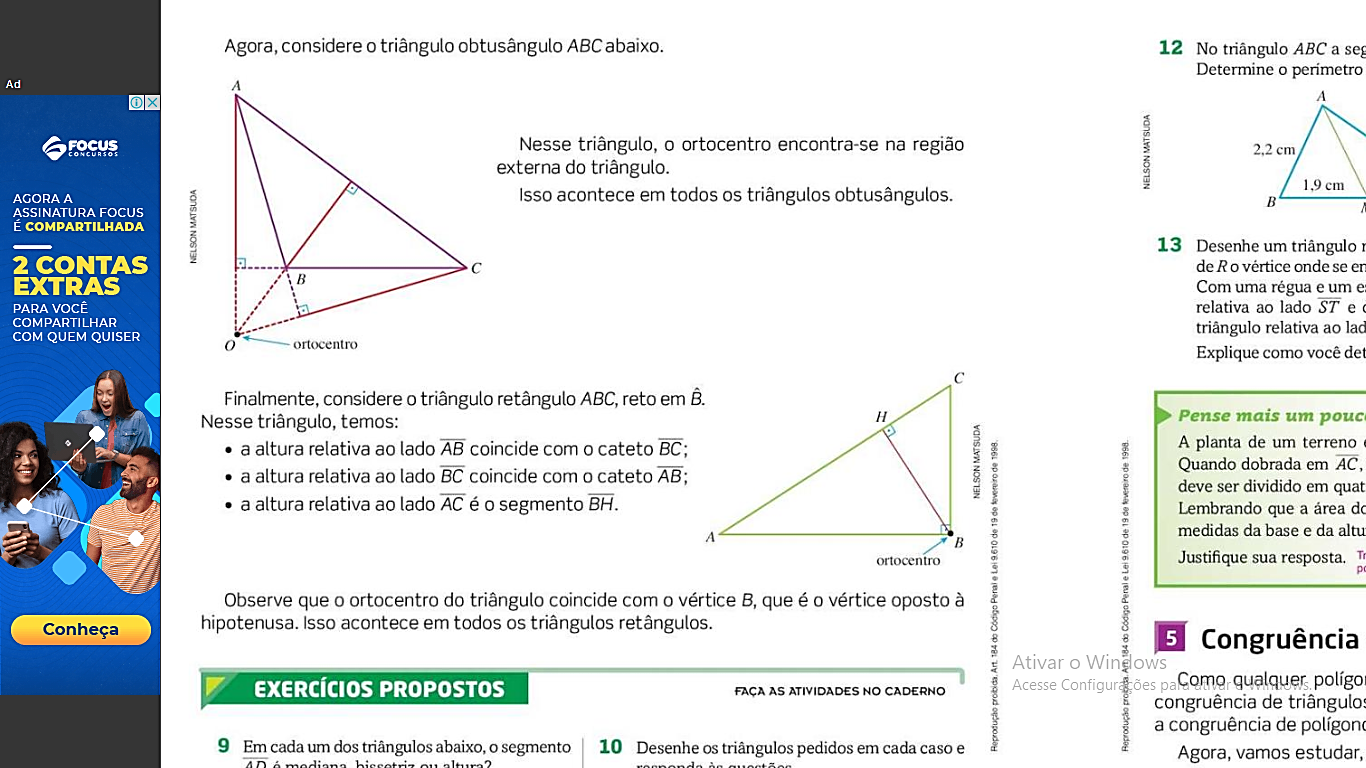 AGORA É SUA VEZ: Copie e responda os exercícios no caderno.Considerando seus conhecimentos sobre triângulos, cevianas e pontos notáveis, julgue os itens a seguir em V (verdadeiro) ou F (falso). O baricentro é o ponto de encontro das bissetrizes internas de um triângulo. (        )A mediatriz é um segmento de reta com extremidades no vértice do triângulo e no ponto médio do lado oposto a ele. (        )As três medianas de um triângulo encontram-se num ponto chamado baricentro. (         )O ortocentro sempre é um ponto interno ao triângulo. (        )Uma mediatriz de um triângulo intersecta uma de suas medianas.(         )Em cada um dos triângulos abaixo, o segmento  é mediana, bisstriz ou altura?a)                                         b)                c)                             d)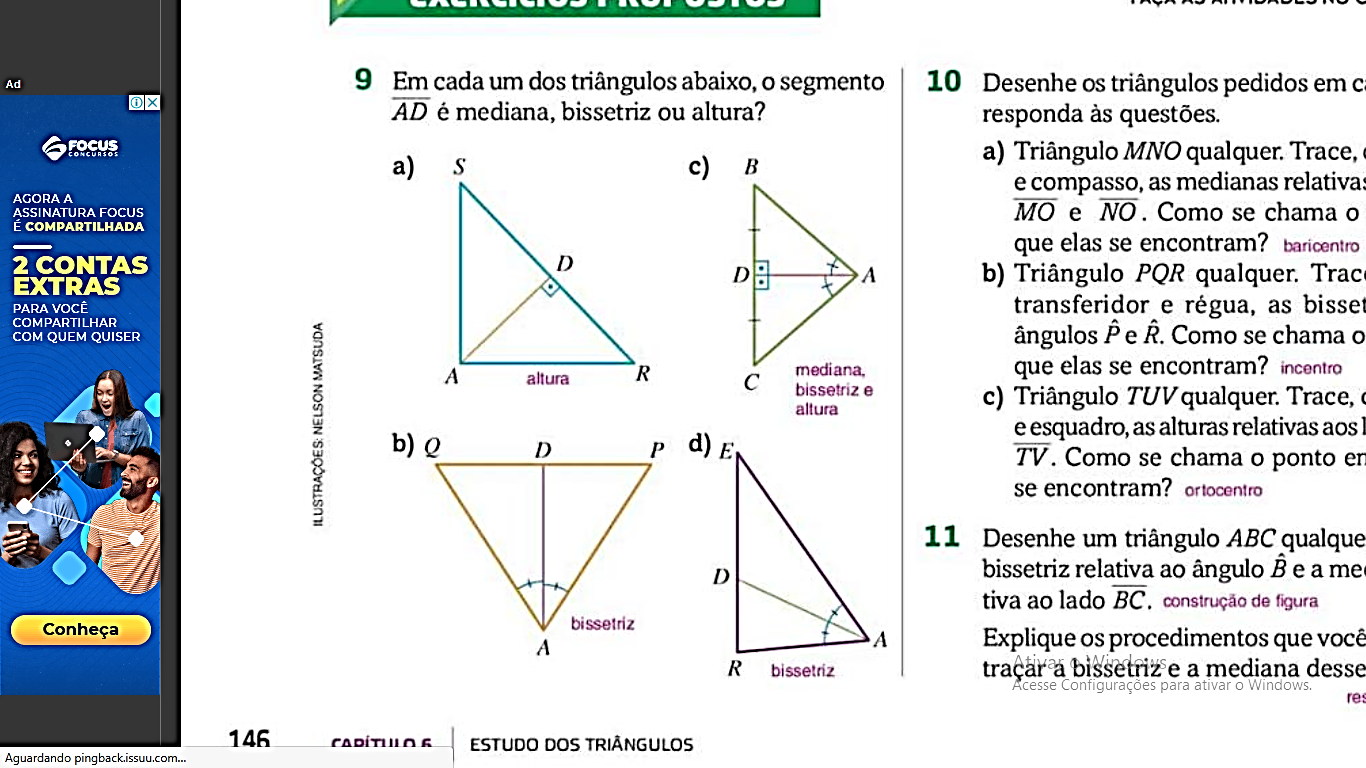 No tirângulo ABC a seguir,  é a mediana. Determine o perímetro desse triângulo.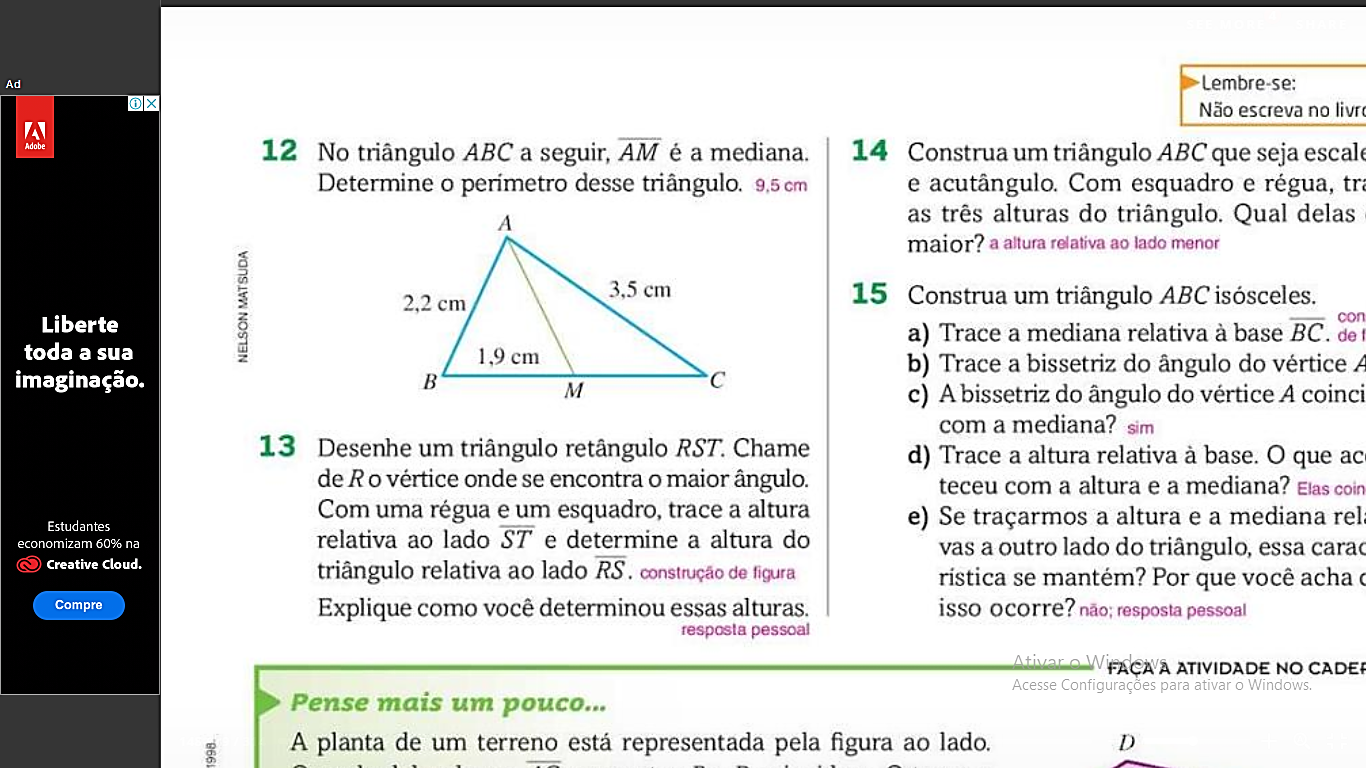 Observe e calcule. No ,  é a mediatriz e  é a altura relativa ao lado .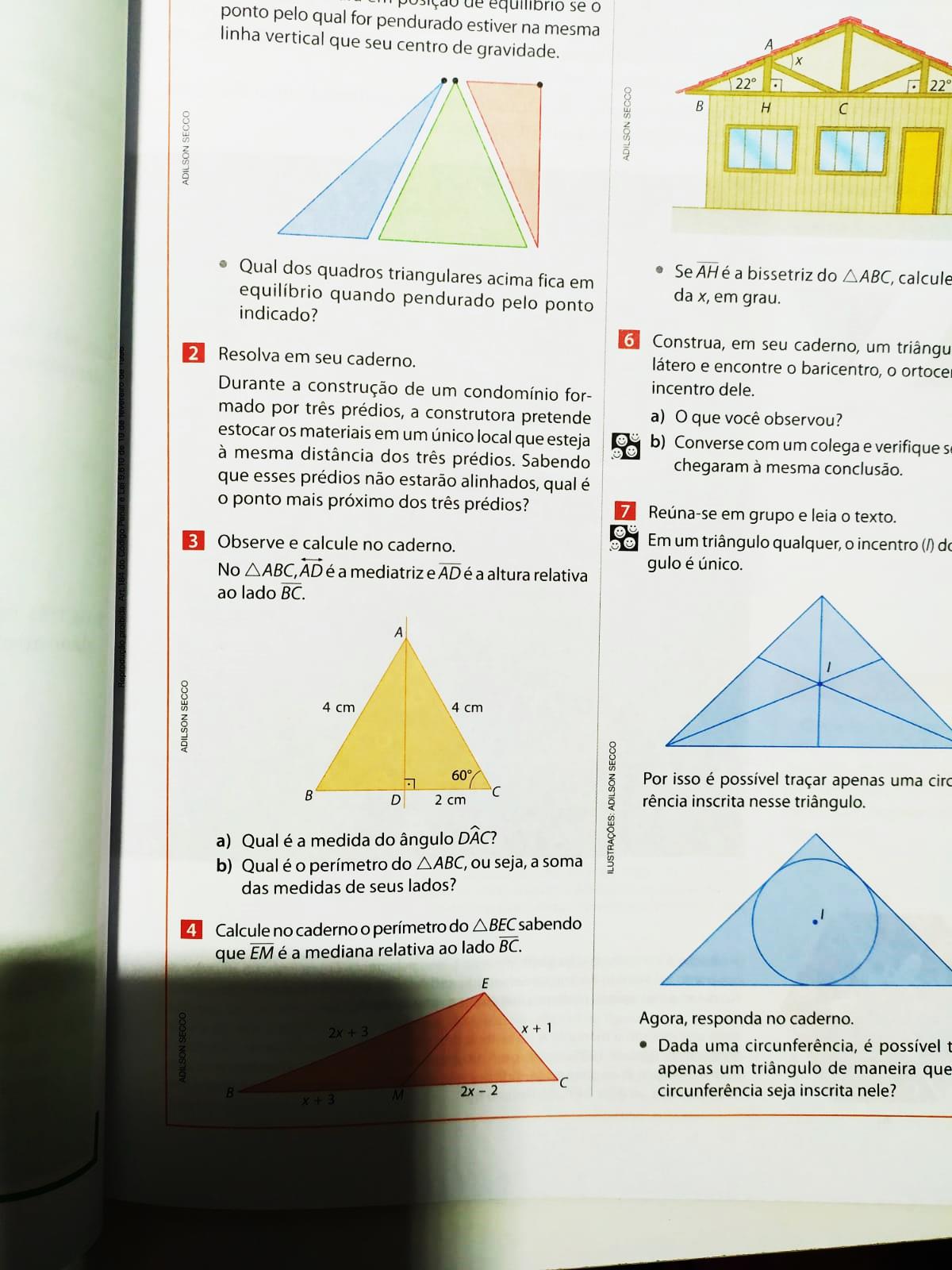 Qual é a medida do ângulo ?Qual é o perímetro do , ou seja, a soma das medidas de seus lados?NOMEIMAGEMENCONTROCURIOSIDADESOrtocentro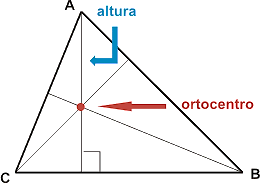 Ponto de Encontro das 3 AlturasO ortocentro encontra-se na região interna do triângulo se este é acutângulo, coincide com o vértice do ângulo reto se for retângulo e encontra-se fora do triângulo no caso deste ser obtusângulo.Incentro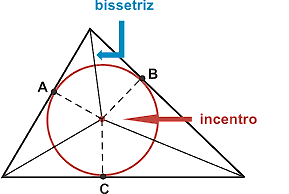 Ponto de Encontro das 3 BissetrizesO incentro é o centro de uma circunferência inscrita no triângulo. Assim sendo, fica à mesma distância de todos os seus lados.Baricentro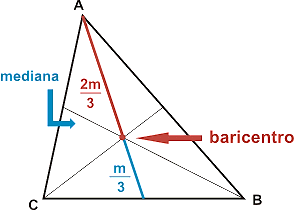 Ponto de Encontro das 3 MedianasO baricentro é o centro de gravidade do triângulo. Se suspendermos um triângulo pelo seu baricentro, ele fica em equilíbrio. Este ponto está a uma distancia de dois terços da mediana em relação ao vértice correspondente.Circuncentro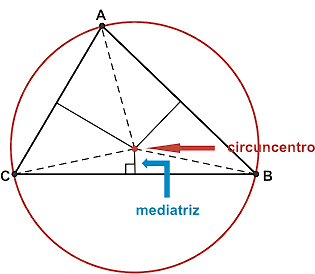 Ponto de Encontro das 3 MediatrizesO circuncentro é o centro de uma circunferência circunscrita no triângulo. Assim sendo, está à mesma distância dos três vértices.